Elbląg,  ……………………………                     						POWIATOWY URZĄD PRACY						             w  ElbląguWNIOSEKo przyznanie bonu na zasiedlenie dla osoby bezrobotnej do 30 roku życia na zasadach określonych w ustawie z dnia 20 kwietnia 2004 r. o promocji zatrudnienia i instytucjach rynku pracy  (Dz. U. z 2024 r.  poz.  475)I. DANE DOTYCZĄCE  WNIOSKODAWCY   1. Imię (imiona) i nazwisko …………………………………………………………………………..2. Adres zamieszkania ………………………………………………………………………………..3. Adres do korespondencji …………………………………………………………………………..4. Numer telefonu…………………………………………………………………………………….5. Adres e-mail ……………………………………………………………………………………… 6.PESEL……………………………… Numer D.O……………….data wydania ……………..…..przez …………………………………………………………7. Nazwa banku i numer rachunku bankowego ……………………………………………………..………………………………………………………………………………………………………..8. Data rejestracji w PUP w Elblągu …………………………………… 9. Miejscowość zamieszkania w związku z podjęciem zatrudnienia, wykonywania innej pracy zarobkowej lub prowadzenia działalności gospodarczej ……………………………………………..10. Nowy przewidywany adres zamieszkania/ do korespondencji ....………………………………..…………………………………………………………………………………………………..........11.  Odległość miejscowości wymienionej w punkcie 9 od miejsca wymienionego w punkcie 2 wynosi ………………. km. Czas dojazdu do tej miejscowości i powrotu do miejsca dotychczasowego zamieszkania środkami transportu zbiorowego przekracza łącznie  …………… godzin/y dziennie.12. Przewidywane miesięczne wynagrodzenie lub przychód (brutto) ……………………… zł/miesiąc, słownie ………………………………………………………………………….zł13. Koszty zamieszkania, jakie zostaną poniesione przez wnioskodawcę związane z podjęciem zatrudnienia, wykonywania innej pracy zarobkowej lub prowadzeniem działalności gospodarczej (wymienić rodzaj kosztów i ich kwotę w zł)………………………………………………………………………………………………………………………………………………………………………………………………………………………………………………………………………………………………………………………………14. Wnioskowana kwota bonu na zasiedlenie ………………………….. złII. UZASADNIENIE CELOWOŚCI PRZYZNANIA BONU NA ZASIEDLENIE …………………………………………………………………………………………………………………………………………………………………………………………………………………………………………………………………………………………………………………………………………………………………………………………………………………………………………………………………………………………………………………………………………………………………………………………………………………………………………………………	                   …………………………………….                                                                                                          (czytelny podpis wnioskodawcy)UWAGA!Do wniosku osoba bezrobotna winna przedłożyć dokument potrzebny do zabezpieczenia spłaty w razie niewywiązania się z warunków umowy w zakresie bonu na zasiedlenie (oświadczenie poręczyciela).Poręczycielem mogą być 2 osoby fizyczne zatrudnione na terenie Rzeczypospolitej Polskiej na czas nieokreślony lub określony dłuższy niż  24 miesiące oraz inne osoby (np. prowadzące działalność gospodarczą, rolniczą, emeryci bądź renciści) uzyskujące dochód brutto nie niższy niż 4.300,00 zł miesięcznie, które nie ukończyły 67-go roku życia lub 1 osoba spełniająca wymienione wcześniej warunki – uzyskująca dochód brutto nie niższy niż 5.200,00 zł miesięcznie.III. OŚWIADCZENIA WNIOSKODAWCY: Świadomy odpowiedzialności karnej za składanie fałszywych oświadczeń, o których mowa 
w art. 233 § 1 ustawy z dnia 6 czerwca 1997 r. Kodeksu karnego oświadczam, że:1. będę osiągał(a) w związku z podjęciem zatrudnienia, innej pracy zarobkowej lub działalności gospodarczej wynagrodzenie lub przychód w wysokości co najmniej minimalnego wynagrodzenia za pracę brutto miesięcznie oraz będę podlegał(a) podlegał(a) ubezpieczeniom społecznym, 2. odległość od miejsca dotychczasowego zamieszkania do miejscowości, w której zamieszkam w związku z podjęciem zatrudnienia, innej pracy zarobkowej lub działalności gospodarczej wynosi co najmniej 80 km lub czas dojazdu do tej miejscowości i powrotu do miejsca dotychczasowego zamieszkania środkami transportu zbiorowego przekracza łącznie co najmniej 3 godziny dziennie, 3. będę pozostawał(a) w zatrudnieniu, wykonywał(a) inną pracę zarobkową lub będę prowadził(a) działalność gospodarczą przez okres co najmniej 6 miesięcy, UWAGA: przesłanki określone w punkcie od 1 do 3 muszą zostać spełnione łącznie. 4. Zobowiązuję się, w terminie: a) do 30 dni od dnia otrzymania bonu na zasiedlenie, dostarczyć do powiatowego urzędu pracy dokument potwierdzający podjęcie zatrudnienia, innej pracy zarobkowej lub działalności gospodarczej i oświadczenie o spełnieniu warunku, o którym mowa w pkt 2, b) do 7 dni, odpowiednio od dnia utraty zatrudnienia, innej pracy zarobkowej lub zaprzestania wykonywania działalności gospodarczej i od dnia podjęcia nowego zatrudnienia, innej pracy zarobkowej lub działalności gospodarczej, przedstawić powiatowemu urzędowi pracy oświadczenie o utracie zatrudnienia, innej pracy zarobkowej lub zaprzestaniu wykonywania działalności gospodarczej i podjęciu nowego zatrudnienia, innej pracy zarobkowej lub działalności gospodarczej oraz oświadczenie o spełnieniu warunku, o którym mowa w pkt 2, c) do 8 miesięcy od dnia otrzymania bonu na zasiedlenie, udokumentować pozostawanie w zatrudnieniu, wykonywanie innej pracy zarobkowej lub prowadzenie działalności gospodarczej przez okres 6 miesięcy. 5. W przypadku niewywiązania się z obowiązków, o których mowa w: a) pkt 4 lit. a) i b) – kwota bonu na zasiedlenie podlega zwrotowi w całości w terminie 30 dni od dnia doręczenia wezwania Powiatowego Urzędu Pracy; b) pkt 4 lit. c) – kwota bonu na zasiedlenie podlega zwrotowi proporcjonalnie do udokumentowanego okresu pozostawania w zatrudnieniu, wykonywania innej pracy zarobkowej lub prowadzenia działalności gospodarczej w terminie 30 dni od dnia doręczenia wezwania Powiatowego Urzędu Pracy. 6. przyjmuję do wiadomości, że wniosek zostanie rozpatrzony negatywnie jeżeli wniosek lub przedłożone w załączeniu dokumenty są niekompletne lub nieprawidłowe i mimo wezwania nie przedłożę poprawnego wniosku lub właściwych dokumentów w terminie wyznaczonym przez Powiatowy Urząd Pracy. 7. przyjmuję do wiadomości, że złożenie wniosku o przyznanie bonu na zasiedlenie nie gwarantuje zawarcia umowy i przyznania bonu.                                                                                        ........................................................................                                                                                                                                   (data i czytelny podpis Wnioskodawcę)OŚWIADCZENIE PRACODAWCY O ZAMIARZE ZATRUDNIENIA  LUB POWIERZENIA INNEJ PRACY ZAROBKOWEJ OSOBIE BEZROBOTNEJNazwa pracodawcy ………………………………………………………………………………………………………………………………………………………………Adres siedziby pracodawcy, miejsce prowadzenia działalności gospodarczej………..…………………………………………………………………………………………REGON ………………………………….  NIP ………………………………………Numer telefonu …………………………………………………………………………Imię, nazwisko, stanowisko służbowe osoby uprawnionej do reprezentacji pracodawcy* ……………………………………………………………………………Rodzaj działalności …………………………………………………………………….Forma organizacyjno-prawna …………………………………………………………..Przedstawiając powyższe dane, oświadczam, że deklaruję:□  zatrudnić**□ powierzyć inną pracę zarobkową*** Pana/u /Panią/i ………………………………………………………………………………....na stanowisku ..............................................................................................................................na okres .......................................................................................................................................miejsce zatrudnienia ……………………………………………………………………………za wynagrodzeniem miesięcznym brutto co najmniej w wysokości minimalnego wynagrodzenia.                                                                                     …………………………………………..	(data, czytelny podpis osoby uprawnionej)* do oświadczenia należy dołączyć uwierzytelnioną kserokopię pełnomocnictwa do reprezentowania pracodawcy oraz składania oświadczeń woli w jego imieniu; pełnomocnictwo powinno być sporządzone w formie pisemnej z notarialnie poświadczonym podpisem; jeżeli osoba podpisująca oświadczenie jest upoważniona do reprezentowania pracodawcy w stosownym dokumencie rejestracyjnym, nie jest wymagane pełnomocnictwo** zatrudnienie to wykonywanie pracy na podstawie stosunku pracy, stosunku służbowego oraz umowy o pracę nakładczą (zgodnie  z art. 2 ust. 1 pkt 43 Ustawy z dnia 20 kwietnia 2004 r. o promocji zatrudnienia i instytucjach rynku pracy t.j. Dz. U. 2024 r., poz. 475)*** inna praca zarobkowa to wykonywanie pracy lub świadczenie usług na podstawie umów cywilnoprawnych, w tym umowy agencyjnej, umowy zlecenia, umowy o dzieło albo w okresie członkostwa w rolniczej spółdzielni produkcyjnej, spółdzielni kółek rolniczych lub spółdzielni usług rolniczych (zgodnie  z art. 2 ust. 1 pkt 11 Ustawy z dnia 20 kwietnia 2004 r. o promocji zatrudnienia i instytucjach rynku pracy t.j. Dz. U. 2024 r., poz.475)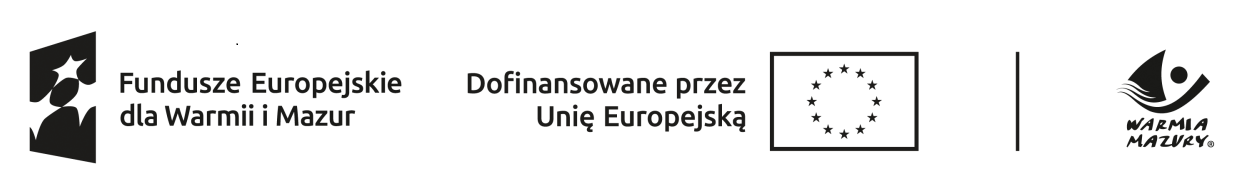 Podjęcie zatrudnienia, innej pracy zarobkowej lub działalności gospodarczej może nastąpić dopiero po otrzymaniu bonu na zasiedlenie, na podstawie umowy zawartej z urzędem! 